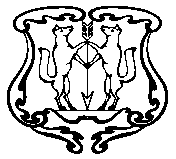 АДМИНИСТРАЦИЯ ГОРОДА ЕНИСЕЙСКАКрасноярского краяПОСТАНОВЛЕНИЕВ соответствии с требованиями Градостроительного кодекса РФ, Федеральным Законом от 27.07.2010 г. № 210–ФЗ «Об организации предоставления государственных и муниципальных услуг», постановлением Правительства РФ от 16.05.2011 №373 «О разработке и утверждении административных регламентов исполнения государственных функций и административных регламентов предоставления государственных услуг», постановлением администрации города Енисейска от 22.07.2010 г. №186-п «Об утверждении Порядка разработки и принятия административных регламентов», руководствуясь ст. 5.1, 8, 39, 43 Устава города Енисейска, ПОСТАНОВЛЯЮ: 1. Внести изменения в административный регламент предоставления муниципальной услуги «Предоставление разрешения на отклонение от предельных параметров разрешенного строительства, реконструкции объектов капитального строительства», утвержденный постановлением администрации города от 15.03.16 г. № 38-п: 1.1. Подпункт «и» пункта 2.7. административного регламента признать утратившим силу. 2. Внести изменения в административный регламент предоставления муниципальной услуги по утверждению документации по планировке территории на основании обращений физических и юридических лиц, утвержденный постановлением администрации города от 15.03.16 г. № 36-п:2.1. Подпункт «г» пункта 2.11. административного регламента признать утратившим силу.3. Контроль над выполнением настоящего постановления оставляю за собой.4. Постановление подлежит публикации в газете «Енисейск-Плюс» и размещению на официальном интернет – портале органов местного самоуправления г. Енисейска www.eniseysk.com. 5. Постановление вступает в силу в день, следующий за днем официального опубликования. Исполняющая обязанностиглавы города 								  Е.А. Белошапкина«31» января 2019 г.                    г.Енисейск                                      № 15-п«31» января 2019 г.                    г.Енисейск                                      № 15-п«31» января 2019 г.                    г.Енисейск                                      № 15-пО внесении изменений в административные регламентыО внесении изменений в административные регламенты